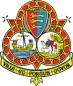 PLEASE NOTE: COMPLETION OF THIS APPLICATION FORM DOES NOT CONSTITUTE A CONFIRMED BOOKING.  UNTIL YOU RECEIVE A CONFIRMATION FROM THE TOWN COUNCIL THIS REMAINS PROVISIONAL.  COMMERCIAL & SEMI-COMMERCIAL HIRERS MUST PROVIDE AN OFFICIAL PURCHASE ORDER BEFORE CONFIRMATION CAN BE SENT.Please return forms to bookings@dovertowncouncil.gov.ukSection 1 – Details of bookingSection 1 – Details of bookingSection 1 – Details of bookingSection 1 – Details of bookingSection 1 – Details of bookingSection 1 – Details of bookingSection 1 – Details of bookingSection 1 – Details of bookingSection 1 – Details of bookingSection 1 – Details of bookingSection 1 – Details of bookingSection 1 – Details of bookingSection 1 – Details of bookingDate Required: Date Required: Date Required: Timings:	Hire Starts:	Hire Starts:	Hire Starts:	Hire Starts:	Hire Ends:	Hire Ends:	Hire Ends:(Between 09:30 – 16:30)(Between 09:30 – 16:30)(Between 09:30 – 16:30)(Between 09:30 – 16:30)(Between 09:30 – 16:30)(Between 09:30 – 16:30)(Between 09:30 – 16:30)(Between 09:30 – 16:30)(Between 09:30 – 16:30)(Between 09:30 – 16:30)(Between 09:30 – 16:30)(Between 09:30 – 16:30)(Between 09:30 – 16:30)Room(s) Required: (tick as appropriate)Room(s) Required: (tick as appropriate)Room(s) Required: (tick as appropriate)Room(s) Required: (tick as appropriate)Room(s) Required: (tick as appropriate)Room(s) Required: (tick as appropriate)Room(s) Required: (tick as appropriate)Room(s) Required: (tick as appropriate)Room(s) Required: (tick as appropriate)Room(s) Required: (tick as appropriate)Room(s) Required: (tick as appropriate)Room(s) Required: (tick as appropriate)Room(s) Required: (tick as appropriate)	Council Chamber:	Council Chamber:	Charter Room:	Charter Room:	Charter Room:	Charter Room:	Use of Kitchen area:	Use of Kitchen area:	Use of Kitchen area:Number of attendees:Number of attendees:Purpose of hire:Purpose of hire:Purpose of hire:Purpose of hire:Purpose of hire:Purpose of hire:Purpose of hire:Purpose of hire:Purpose of hire:Purpose of hire:Purpose of hire:Purpose of hire:Purpose of hire:Seating arrangements:Seating arrangements:Seating arrangements:Seating arrangements:Seating arrangements:Seating arrangements:Seating arrangements:Seating arrangements:Seating arrangements:Seating arrangements:Seating arrangements:Seating arrangements:Seating arrangements:Do you require use of the Projector / Screen / Flipchart?	(delete as appropriate)Do you require use of the Projector / Screen / Flipchart?	(delete as appropriate)Do you require use of the Projector / Screen / Flipchart?	(delete as appropriate)Do you require use of the Projector / Screen / Flipchart?	(delete as appropriate)Do you require use of the Projector / Screen / Flipchart?	(delete as appropriate)Do you require use of the Projector / Screen / Flipchart?	(delete as appropriate)Do you require use of the Projector / Screen / Flipchart?	(delete as appropriate)Do you require use of the Projector / Screen / Flipchart?	(delete as appropriate)Do you require use of the Projector / Screen / Flipchart?	(delete as appropriate)Do you require use of the Projector / Screen / Flipchart?	(delete as appropriate)Do you require use of the Projector / Screen / Flipchart?	(delete as appropriate)Do you require use of the Projector / Screen / Flipchart?	(delete as appropriate)Do you require use of the Projector / Screen / Flipchart?	(delete as appropriate)Section 2 – Disabled Access Section 2 – Disabled Access Section 2 – Disabled Access Section 2 – Disabled Access Section 2 – Disabled Access Do you need wheelchair access via a ramp in the courtyard? YesNoWill there be Assistance Dogs present? YesNoDo you have any other requirements?YesNo(If Yes please specify below):(If Yes please specify below):(If Yes please specify below):(If Yes please specify below):(If Yes please specify below):Section 3 – CertificationSection 3 – CertificationSection 3 – CertificationSection 3 – CertificationSection 3 – CertificationI confirm that I have read and understand the Conditions of Hire and agree that I and all those attending will be bound by them.I confirm that I have read and understand the Conditions of Hire and agree that I and all those attending will be bound by them.I confirm that I have read and understand the Conditions of Hire and agree that I and all those attending will be bound by them.I confirm that I have read and understand the Conditions of Hire and agree that I and all those attending will be bound by them.I confirm that I have read and understand the Conditions of Hire and agree that I and all those attending will be bound by them.I agree to supply all information required in the Conditions of Hire and any information which may be requested by the Town Council.I agree to supply all information required in the Conditions of Hire and any information which may be requested by the Town Council.I agree to supply all information required in the Conditions of Hire and any information which may be requested by the Town Council.I agree to supply all information required in the Conditions of Hire and any information which may be requested by the Town Council.I agree to supply all information required in the Conditions of Hire and any information which may be requested by the Town Council.NAME OF CONTACT:(BLOCK CAPITALS)Name of Organisation:ADDRESS:TELEPHONE:	Email:SIGNATURE:VAT No. (if applicable)Purchase Order Number:(Please enter N/A if this is not applicable)(Please enter N/A if this is not applicable)(Please enter N/A if this is not applicable)(Please enter N/A if this is not applicable)Please complete and return to:Room HireDover Town CouncilMaison Dieu HouseBiggin StreetDoverKent  CT16 1DWTelephone: 	01304-242625Email: 		bookings@dovertowncouncil.gov.ukSECTION 4 – FOR OFFICE USE ONLY:SECTION 4 – FOR OFFICE USE ONLY:SECTION 4 – FOR OFFICE USE ONLY:SECTION 4 – FOR OFFICE USE ONLY:SECTION 4 – FOR OFFICE USE ONLY:SECTION 4 – FOR OFFICE USE ONLY:SECTION 4 – FOR OFFICE USE ONLY:SECTION 4 – FOR OFFICE USE ONLY:SECTION 4 – FOR OFFICE USE ONLY:Outlook Diary Updated:Outlook Diary Updated:Outlook Diary Updated:YesNoNoOfficial Purchase order received (semi & commercial hirers only)Official Purchase order received (semi & commercial hirers only)Official Purchase order received (semi & commercial hirers only)YesNoNoInvoice for room hire sent (semi & commercial hirers only)Invoice for room hire sent (semi & commercial hirers only)Invoice for room hire sent (semi & commercial hirers only)YesNoNoConfirmation of booking returned to hirer:Confirmation of booking returned to hirer:Confirmation of booking returned to hirer:YesDateName of Officer:Date completed:Date completed:Date completed: